Договороб организации и проведении практик г.Тамбов								«___» ____________201_г. ___________________________________________________________________________________________________________                                                                 (полное наименование предприятия (организации)именуемое в дальнейшем «Организация», в лице___________________________________	                                                                                                                                            (должность)______________________________________________, действующего на основании______________________(фамилия, инициалы)							           (Устава, доверенности №____дата)с одной стороны, и Автономная некоммерческая организация высшего образования «Российский новый университет», именуемая в дальнейшем «Университет», в лице директора Тамбовского филиала Мешковой Л.Л., действующего на основании доверенности №178 от 26 октября 2017 года, с другой стороны, в дальнейшем именуемые «Стороны», заключили настоящий Договор о нижеследующем:1. Предмет договора1.1. В соответствии с настоящим Договором Стороны осуществляют взаимодействие по вопросам прохождения учебной, производственной, в том числе преддипломной практик студентами Университета, обучающимися по следующим направлениям (специальностям) высшего образования:09.03.03 Прикладная информатика (профиль прикладная информатика в экономике)(код, наименование направления(специальности) подготовки, профиль)в количестве до  чел. по указанному направлению (специальности), проводимых непрерывно в сроки, согласованные Сторонами.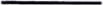 Практики в Организации проводятся в целях закрепления освоенной студентами программы профессионального образования на основании разработанных Университетом программ практик в соответствии с требованиями федеральных государственных образовательных стандартов по соответствующему направлению (специальности) подготовки, а также получения ими практических знаний и навыков профессиональной деятельности.1.2. Организация обязуется принять для прохождения практик студентов, направленных Университетом, а Университет - направить студентов на практики в соответствии с учебным планом и календарным учебным графиком.2. Права и обязанности Сторон2.1. Организация обязана:2.1.1. Предоставить места для прохождения указанных в п. 1.1 видов практик, студентам Университета в соответствие с учебными планами и календарными учебными графиками.2.1.2. Создать необходимые условия для выполнения студентами программы практики.2.1 3. Из числа наиболее квалифицированных работников назначить руководителя(руководителей) практик и проинформировать о кандидатурах руководителя (руководителей) практик Университет.Руководитель практики:2.1.3.1. согласовывает индивидуальные задания, содержание и планируемые результаты практики;2.1.3.2. предоставляет рабочие места обучающимся;2.1.3.3. обеспечивает безопасные условия прохождения практики обучающимся, отвечающие санитарным правилам и требованиям охраны труда;2.1.3.4. проводит инструктаж обучающихся по ознакомлению с требованиями охраны труда, техники безопасности, пожарной безопасности, а также правилами внутреннего трудового распорядка;2.1.3.5. совместно с руководителем практики от Университета составляет совместный рабочий график (план) проведения практики.2.1.4. Предоставить студентам возможность пользоваться необходимыми материалами, не составляющими коммерческую тайну, которые могут быть использованы в написании отчетного материала по прохождению практики.2.2. Университет обязан:2.2.1. Не позднее, чем за две недели до начала практики представить Организации пофамильный список студентов, направляемых на практики.2.2.3. Направить студентов на практики в Организацию в сроки, предусмотренные календарным планом ее проведения.2.2.4. Принимать соответствующие меры реагирования в отношении студентов, нарушающих: правила внутреннего распорядка Организации, правила охраны труда, трудовую дисциплину, технику безопасности и пожарную безопасность.2.2.5. Назначить руководителей практики из числа лиц, относящихся к профессорско-преподавательскому составу, имеющих опыт практической подготовки студентов.Руководитель практики:2.2.5.1. составляет рабочий график (план) проведения практики;2.2.5.2. разрабатывает индивидуальные задания для обучающихся, выполняемые в период практики, в зависимости от ее вида;2.2.5.3. участвует в распределении обучающихся по рабочим местам и видам работ в Организации;2.2.5.4. осуществляет контроль за соблюдением сроков проведения практики и соответствием ее содержания требованиям, установленным образовательной программой по направлению (специальности) подготовки;2.2.5.5. оказывает методическую помощь обучающимся при выполнении ими индивидуальных заданий, а также при сборе материалов к выпускной квалификационной работе в ходе преддипломной практики;2.2.5.6. оценивает результаты прохождения практики обучающимися;2.2.5.7. совместно с руководителем практики от Организации составляет совместный рабочий график (план) проведения практики.З. Ответственность СторонСтороны несут ответственность за невыполнение своих обязательств по настоящему договору в соответствии с действующим законодательством Российской Федерации.4. Срок действия договора4.1. Настоящий Договор заключен сроком до « 20__ г. и может быть изменен или расторгнут по инициативе любой из Сторон.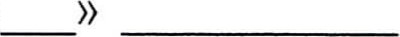 Договор считается пролонгированным на неопределенный срок, если ни одна из Сторон за один месяц до наступления даты окончания договора письменно не заявит о своем намерении расторгнуть данный договор.4.2. Настоящий Договор вступает в силу с даты его подписания Сторонами.5. Прочие условия5.1. Договор, заключенный между Сторонами, является безвозмездным. Действия, обязанность выполнения которых возложена на Стороны по ст. 1 настоящего Договора, не оплачиваются.5.2. Споры и разногласия, возникающие в процессе выполнения настоящего Договора, разрешаются путем переговоров Сторон.5.3. Все приложения к настоящему Договору являются его неотъемлемой частью.5.4. Настоящий Договор составлен в двух экземплярах, по одному для каждой из Сторон.6.Адреса и подписи Сторон	Университет	ОрганизацияТамбовский филиал	____________________________________АНО ВО «Российский новый университет» 	(полное наименование предприятия (организации)Юридический и фактический адрес: 	         Юридический адрес:__________________392020, г. Тамбов, ул. Пензенская/К. Маркса, _____________________________________д.61/175, корп. 3				          Фактический  адрес:__________________ИНН/КПП 7709469701/770901001	____________________________________р/сч 40703810738090103968			ИНН________________________________в ПАО «Сбербанк России» г.Москвы		р/с _________________________________к/с 30101810400000000225				____________________________________БИК 044525225	                                                        БИК________________________________Тел. (4752) 77-10-65	                                                Тел./факс_________________________________________________Мешкова Л.Л.		_________________________________         (подпись руководителя)					   	      (подпись руководителя / ФИО)МП							МП